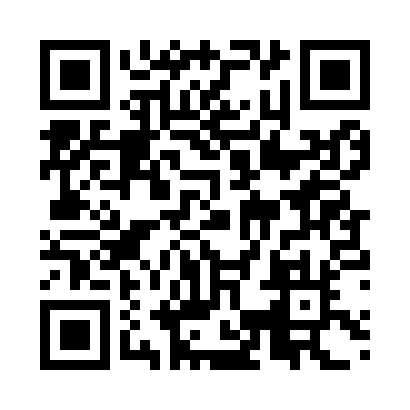 Prayer times for Perdoes, BrazilWed 1 May 2024 - Fri 31 May 2024High Latitude Method: NonePrayer Calculation Method: Muslim World LeagueAsar Calculation Method: ShafiPrayer times provided by https://www.salahtimes.comDateDayFajrSunriseDhuhrAsrMaghribIsha1Wed5:026:1811:573:125:376:482Thu5:036:1811:573:125:366:473Fri5:036:1911:573:115:356:474Sat5:036:1911:573:115:356:465Sun5:036:1911:573:115:346:466Mon5:046:2011:573:105:346:467Tue5:046:2011:573:105:336:458Wed5:046:2111:573:095:336:459Thu5:056:2111:573:095:326:4410Fri5:056:2111:573:095:326:4411Sat5:056:2211:573:085:316:4412Sun5:066:2211:573:085:316:4313Mon5:066:2311:573:085:316:4314Tue5:066:2311:573:075:306:4315Wed5:066:2311:573:075:306:4216Thu5:076:2411:573:075:296:4217Fri5:076:2411:573:075:296:4218Sat5:076:2511:573:065:296:4219Sun5:086:2511:573:065:286:4120Mon5:086:2611:573:065:286:4121Tue5:086:2611:573:065:286:4122Wed5:096:2611:573:065:286:4123Thu5:096:2711:573:055:276:4124Fri5:096:2711:573:055:276:4125Sat5:106:2811:573:055:276:4026Sun5:106:2811:573:055:276:4027Mon5:106:2811:583:055:276:4028Tue5:116:2911:583:055:266:4029Wed5:116:2911:583:055:266:4030Thu5:116:3011:583:055:266:4031Fri5:126:3011:583:055:266:40